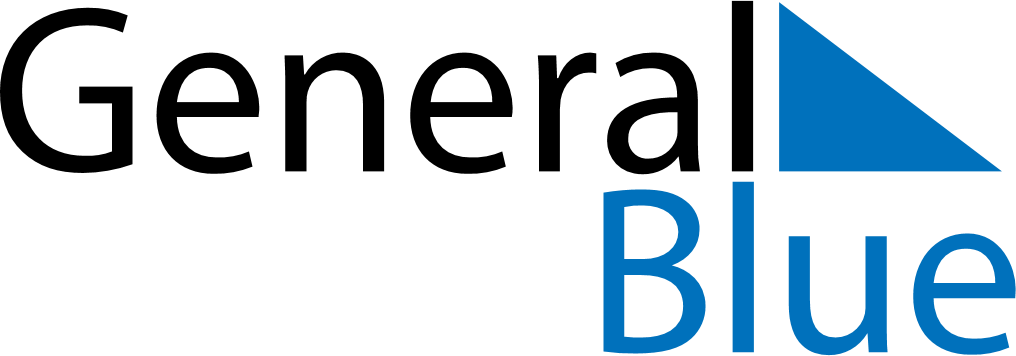 February 2024February 2024February 2024February 2024February 2024February 2024Arth, Schwyz, SwitzerlandArth, Schwyz, SwitzerlandArth, Schwyz, SwitzerlandArth, Schwyz, SwitzerlandArth, Schwyz, SwitzerlandArth, Schwyz, SwitzerlandSunday Monday Tuesday Wednesday Thursday Friday Saturday 1 2 3 Sunrise: 7:52 AM Sunset: 5:26 PM Daylight: 9 hours and 34 minutes. Sunrise: 7:50 AM Sunset: 5:28 PM Daylight: 9 hours and 37 minutes. Sunrise: 7:49 AM Sunset: 5:29 PM Daylight: 9 hours and 39 minutes. 4 5 6 7 8 9 10 Sunrise: 7:48 AM Sunset: 5:31 PM Daylight: 9 hours and 42 minutes. Sunrise: 7:46 AM Sunset: 5:32 PM Daylight: 9 hours and 45 minutes. Sunrise: 7:45 AM Sunset: 5:34 PM Daylight: 9 hours and 48 minutes. Sunrise: 7:44 AM Sunset: 5:35 PM Daylight: 9 hours and 51 minutes. Sunrise: 7:42 AM Sunset: 5:37 PM Daylight: 9 hours and 54 minutes. Sunrise: 7:41 AM Sunset: 5:38 PM Daylight: 9 hours and 57 minutes. Sunrise: 7:39 AM Sunset: 5:40 PM Daylight: 10 hours and 0 minutes. 11 12 13 14 15 16 17 Sunrise: 7:38 AM Sunset: 5:41 PM Daylight: 10 hours and 3 minutes. Sunrise: 7:36 AM Sunset: 5:43 PM Daylight: 10 hours and 6 minutes. Sunrise: 7:35 AM Sunset: 5:45 PM Daylight: 10 hours and 9 minutes. Sunrise: 7:33 AM Sunset: 5:46 PM Daylight: 10 hours and 12 minutes. Sunrise: 7:32 AM Sunset: 5:48 PM Daylight: 10 hours and 16 minutes. Sunrise: 7:30 AM Sunset: 5:49 PM Daylight: 10 hours and 19 minutes. Sunrise: 7:28 AM Sunset: 5:51 PM Daylight: 10 hours and 22 minutes. 18 19 20 21 22 23 24 Sunrise: 7:27 AM Sunset: 5:52 PM Daylight: 10 hours and 25 minutes. Sunrise: 7:25 AM Sunset: 5:54 PM Daylight: 10 hours and 28 minutes. Sunrise: 7:23 AM Sunset: 5:55 PM Daylight: 10 hours and 32 minutes. Sunrise: 7:21 AM Sunset: 5:57 PM Daylight: 10 hours and 35 minutes. Sunrise: 7:20 AM Sunset: 5:58 PM Daylight: 10 hours and 38 minutes. Sunrise: 7:18 AM Sunset: 6:00 PM Daylight: 10 hours and 41 minutes. Sunrise: 7:16 AM Sunset: 6:01 PM Daylight: 10 hours and 45 minutes. 25 26 27 28 29 Sunrise: 7:14 AM Sunset: 6:03 PM Daylight: 10 hours and 48 minutes. Sunrise: 7:13 AM Sunset: 6:04 PM Daylight: 10 hours and 51 minutes. Sunrise: 7:11 AM Sunset: 6:06 PM Daylight: 10 hours and 55 minutes. Sunrise: 7:09 AM Sunset: 6:07 PM Daylight: 10 hours and 58 minutes. Sunrise: 7:07 AM Sunset: 6:09 PM Daylight: 11 hours and 1 minute. 